Pabraukite Taip, jei teiginys teisingas ir Ne, jei teiginys klaidingas. [Po 1 tašką už klausimą]1. Jei vulkaninė uoliena yra itin smulkiagrūdė ar stikliška, vadinasi ji išsikristalizavo ir sustingo labai lėtai.Taip 			Ne2. Kai magma įsiskverbia į horizontalų plyšį tarp dviejų uolienų sluoksnių, susiformavęs magminės uolienos kūnas vadinamas silu.Taip 			Ne3. Ar teisingas teiginys: rasti moliuskų storasieniai kiauteliai rodo, kad čia buvo jūra, o plonasieniai – kad čia tyvuliavo ežerasTaip 			Ne4. Taip įstrižai, kaip parodyta paveikslėlyje, smėlį suklosto ledynai:Taip 			Ne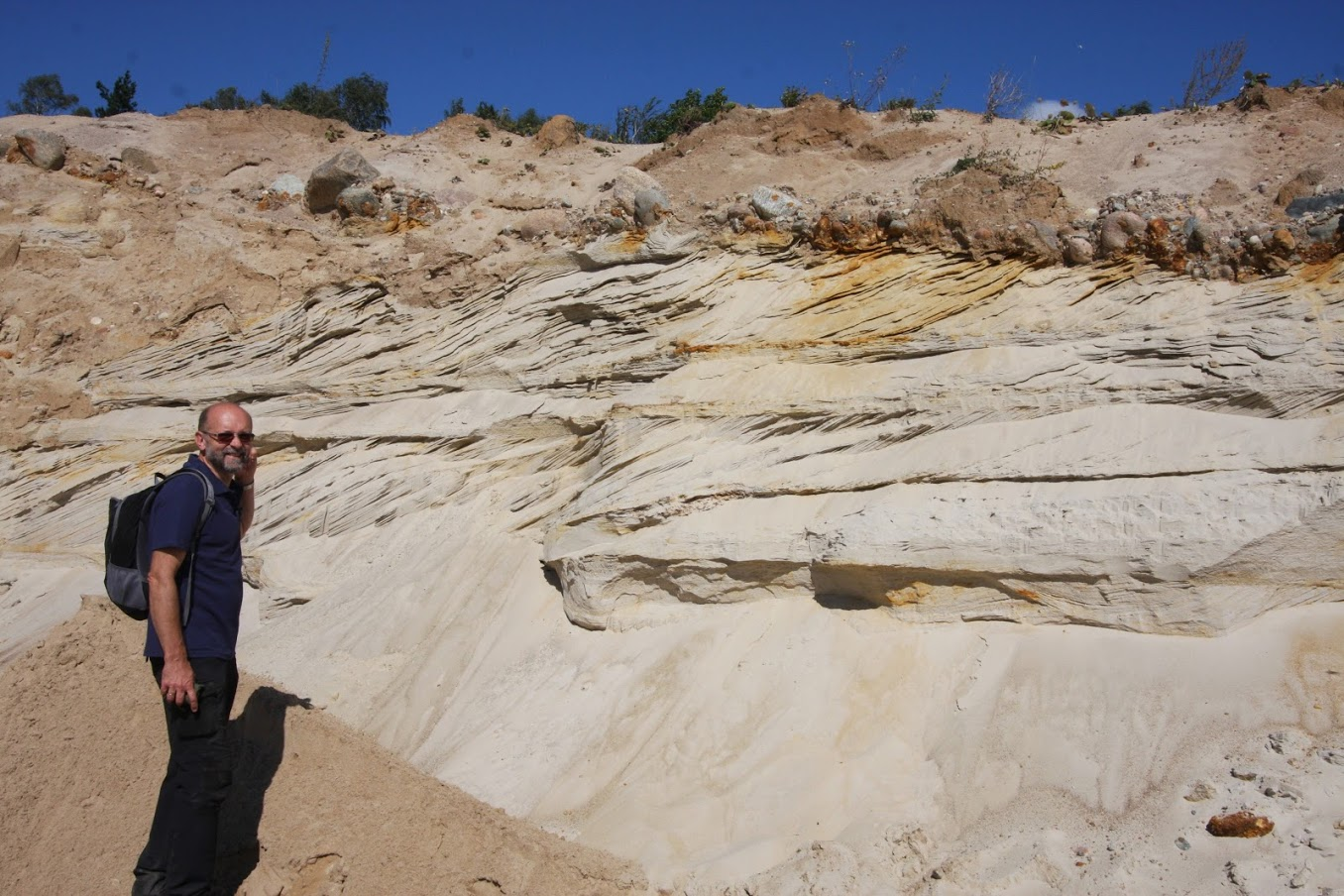 5. Didesnę geologinio laiko dalį Lietuvos teritorija buvo apsemta jūrų.	Taip			Ne6. Sausumos dalis prie pat upės vandens linijos vadinasi terasaTaip			Ne7. Žemės amžius yra apie 4,5 milijardų metų.	Taip			Ne8. Efuzinės uolienos tai su vandens veikla susijusios uolienos.Taip			Ne9. Molio sluoksniai labai pralaidūs vandeniui.	Taip			Ne10. Lietuvoje naudojama hidroterminė energija.	Taip			NePabraukite teisingą atsakymą. [Po 1 tašką už klausimą]11. Norint išgręžti gręžinį vandens gamybai, gręžinys privalo būti registruojamas:Lietuvos geologijos tarnybojeLietuvos hidrometeorologijos tarnybojeAplinkos apsaugos agentūroje12. Kuriai mineralų klasei priklauso halitas:Druskų		Silikatų		Halogenų		Sulfidų13. Ištirpęs vandenyje kalcio karbonatas nusėda ir sudaro:Klintis		Molį		Žvyrą		Dolomitą14. Vanduo turi didelę ardomąją galia, nes kai  užšąla jis:    Susitraukia	Išgaruoja	                   Išsiplečia		Ištirpsta 15. Kuris iš išvardintų nuosėdinių uolienų veikiant tirpalams dūla labiausiai?Gipsas	Smiltainis		Dolomitas		Molio skalūnas16. Cheminis dūlėjimas yra sparčiausias tokioje aplinkoje, kurioje veikia:Temperatūros svyravimai	            Tirpalai	Magnetinis laukas	Žemės trauka17. Kuris iš šių procesų neprisideda prie to, jog Žemės gelmės yra karštos?	Radioaktyvių elementų skilimo šiluma	Asteroidų smūgių šiluma	Tankėjimo metu išskiriama energija 	Žmogaus veikla 18. Kurioje iš šių uolienų galima pamatyti tokias „akis“?Nuosėdinėje		Efuzinėje	           Metamorfinėje	        Magminėje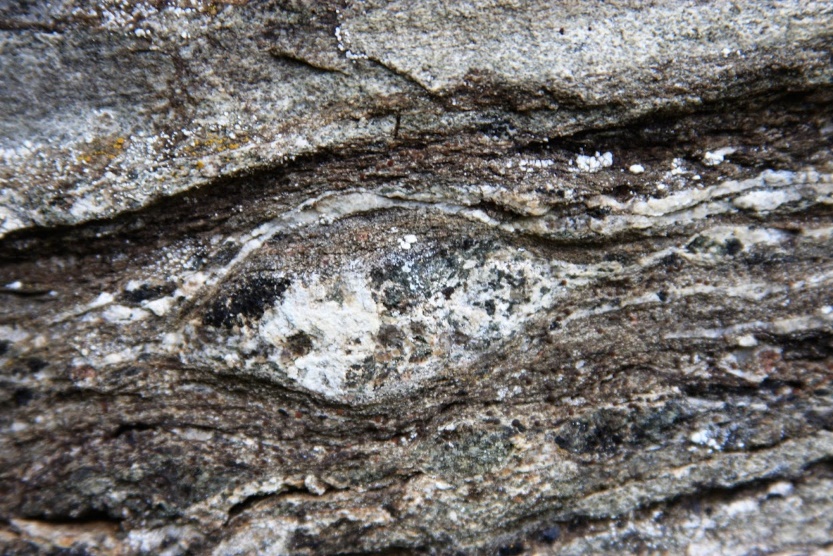 19. Kai kurie mineralai ir uolienos naudojami dažų gamybai. Kuris iš šių junginių nėra nuodingas?Limonitas	Auripigmentas arba arseno sulfidas	Cinoberis	Švino baltasis20. Kuris iš šių mineralų nėra žėrutisBiotitas	       Raginukė 	Muskovitas		Lepidolitas	21. Kurio ledynmečio Lietuvoje nebuvo?Medininkų		Suvalkijos		Žemaitijos		Nemuno22. Kuris iš šių veiksnių gali sumažinti ar sustabdyti klimato šiltėjimą?Magmos intruzijos       Vulkanų išmetami pelenų sluoksniai	Rūgštūs lietūs     Lavų srautų tekėjimas23. Japonijos salos yra:Kolizijos zona          Vandenynis salų lankas         Kontinentinis salų lankas	Skėtros zona24. Cirku geologijoje vadinama:Apskritos formos reljefo forma, kuri atsiranda požeminiam vandeniui išplovus dalelesDideli cirkonio mineralaiApkritimai ant Puntuko akmensGeologijoje toks terminas apskritai nevartojamas25. Kuris iš teiginių yra neteisingas? Žemės magnetinį lauką sukelia geležingo išorinio branduolio paviršiaus sukimasisUolienos su dideliu magnetito kiekiu negali iškreipti kompaso parodymųŽemės magnetiniai poliai Žemės istorijoje yra ne kartą apsikeitę vietomisŠiaurės pašvaistę matome dėl Žemės magnetinio lauko26. Kosminiai kūnai, sudaryti iš uolienų arba įvairių metalų, kurie atskrieja iš kosmoso ir pasiekia Žemę nesudegę yra vadinami:Meteoroidai		Meteorai		Meteoritai		Meteorologai27. Kurioje iš šių uolienų yra didelė organinės medžiagos priemaiša?Anhidritas		Džespilitas		Antracitas		Granulitas28. Kokia uoliena yra marmuras?Magminė 		Nuosėdinė 		Metamorfinė 	Dirbtinė29. Kokio mineralo atmaina vadinama Mėnulio deivės Selenos vardu?Asbesto		Kalcito		Gipso		Kvarco30. Kaip susidarė Havajų salos?Skečiantis vandenyno dugnuiVienai tektoninei plokštei panirus po kitaNukritus milžiniškam asteroiduiTektoninei plokštei judant virš karštojo taško